National Space SocietyWorld Chapters Annual Report
for 2024 Information and 2023 Activities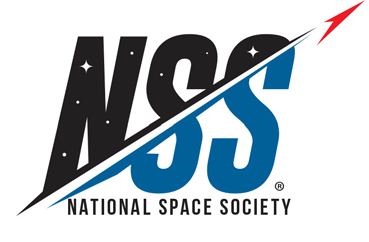 January 2024Thank you for being an active Chapter of the National Space Society in 2023 and 2024!Contents revised January 2024 by NSS Chapters CommitteeChapter Name: ____________________________________________________________________ Chapter’s complete Mailing Address for publication in Ad Astra magazine, other publications and posting on the web. Notify NSS at Chapter-Reports@nss.org for changes between annual reports: Phone Number (include International Code): ____________________________________________ Fax Number, if any (include International Code): _________________________________________ Email Address: ____________________________________________________________________ Chapter Website URL: ______________________________________________________________ Other online URL: __________________________________________________________________ Newsletter Name: __________________________________________________________________ 2024 Editor/Webmaster Name: ________________________________________________________ *This above information may be printed in Ad Astra magazine and other NSS publications and will be posted on the web. Notify the Chapter-Reports@nss.org=================================================================================== 2024 Chapter Contacts - select two, mark one with P for Primary and one with A for Alternate: 
[    ] President [    ] Vice President [    ] Secretary [    ] Treasurer  [    ] Social Media Coordinator or [    ] Other title ______________________________ Check the following: YES [   ]  NO [   ]  Required: A complete Chapter Events/Activities report is attached. Online URL? YES [   ]YES [   ]  NO [   ]  Recommended: A current Chapter Membership list is attached. YES [   ]  NO [   ]  Answer Required: Chapter Bylaws changed in the past fiscal year & a copy is attached. Can your chapter cash a rebate or award check payable to your chapter name? [    ] Yes  [    ] No
If not, contact the Chapters Committee at Chapter-Reports@nss.orgIn what month and year do you next elect officers? ________________________________________ How many members of your Chapter can vote on election and other Chapter issues? (Please enter a specific number, do not write “all’):   ___________                                                             What is the approximate average number of people who attend meetings? ___________ Chapter Name: ____________________________________________________________________ 2024 President (Name & NSS member #): __________________________________________________Complete Mailing Address: 
Phone Number (Include International Code) __________________Other Number _________________Email Address: __________________________________________________________________2024 Vice President (Name & NSS member #): ________________________________________Complete Mailing Address: 
Phone Number (Include International Code) __________________Other Number _________________Email Address: __________________________________________________________________2024 Secretary (Name & NSS member #): ___________________________________________________Complete Mailing Address: 
Phone Number (Include International Code) __________________Other Number _________________Email Address: __________________________________________________________________2024 Treasurer (Name & NSS member #): ___________________________________________________Complete Mailing Address: 
Phone Number (Include International Code) __________________Other Number _________________Email Address: __________________________________________________________________
Other Contact Name(s) / title: ___________________                            ____________________________Complete Mailing Address: 
Phone Number (Include International Code) __________________Other Number _________________Email Address: __________________________________________________________________I (print name), __________________________________________________________________, duly authorized officer of (print chapter name) _________________________________________________________ Chapter, represent to the National Space Society (“NSS”) as follows: For ALL chapters: Please check appropriate boxes:YES [  ] NO [  ] Chapter confirms that it’s governing instrument (charter, bylaws, articles of association etc.) [a copy of which was previously submitted to NSS/or which is attached hereto] is in full force and effect. Chapter further confirms that a full description of its purposes and activities is accurate as of the date below.YES [  ] NO [  ] Chapter confirms that it conforms to the laws of the country it resides in governing the operation of 'not for profit' or educational organizations/groups, whichever applies to this Chapter. _____________________________________________________________________________________(Signature of authorized officer)

Signing Officer’s Title (print): ____________________________________________ Date: __________ ====================================================================================For chapters associated with Educational Institutions, Schools, Colleges or Universities:YES [  ]  NO [  ]   If this Chapter is a group within any such Educational Institution, you confirm that your Advisor is an employee of the Educational Institution, and the Chapter is following the Educational Institution’s rules for groups like yours, and its rules for any members who are not legal adults: _____________________________________________________________________________________(Printed Name &Signature of Advisor or Group Supervisor of the School, College, University)
Advisor Title (print) ____________________________________________      Date: _________________=======================================================================For ALL Chapters—Address of Record (where packages or correspondence can be received):[   ] If same as chapter address on page 2, check here.    If different, fill in below. ____________________________________________________________________________________
(Chapter address, c/o, street address)
_____________________________________________________________________________________City, Administrative Division (state, province, caliphate, region, territory, etc.)_____________________________________________________________________________________(Country and postal code)This information is used for chapter publicity via NSS Blog entries and Ad Astra magazine & Downlink articles, for giving awards and support materials to chapters, and for NSS applications to major donors. For EACH 2023 event or activity of your chapter the following information is needed.  Use more pages as necessary. Attach photos as jpg files, NOT pdf. Please do not insert photos into the text. If you indicate that we may publish them, you must affirm that you have the photographer’s permission to do so. If filing each activity online or as it occurs, use this URL:  https://go.nss.org/chapter-activity    PLEASE INCLUDE ONLY ACTIVITIES DONE IN 2023! Chapter Name: ________________________________________________ - Event/Activity title & Type – (lecture, media post, meeting, school visit, display, etc.) - 
- Location (City, Province or Area, Country) - 
- Year, month, day, duration - 
- Venue (online, school, library, rented hall, etc.) - 
- Organization or audience type outreached to - 
- Event/Activity title & type (lecture, meeting, school visit, display, etc.) - 
- Speaker name or Activity description (was the Speaker a chapter / NSS member?) (NSS & space information table, rocket launch, Yuri’s Night celebration, etc.) - 
- Was this a public event, a STEM (Science, Technology, Engineering & Math) event, a school event, or a media (newspaper, TV, radio, webcast, YouTube, etc.) event? - 
- Estimated Audience Size - 
- Other information, if any, that you believe useful to publicize & promote your Chapter - Example:Event title & type:		NASA Space Apps Challenge 2023 
(area) City, Country:		Piraeus, Greece 
Venue:				Athens Center for Entrepreneurship and Innovation 
Month, Day, Yr. & Duration:	October 30, 2023 – entire day
Speaker/Activity/Topic:		NASA software competition organized by NSS members with chapter 
Audience reached out to:	University students 
STEM event?			Yes
Public Event?			No      
School Event?			No 
Media Event & type?		Yes, YouTube
Estimated Audience Size:	53 students  
Extra Information?		Event can be seen at www.youtube.com/watch?v=jAJ25BNE2vk Optional tables for entering data electronically
For the National Space Society to establish the recipients for the 2024 Chapter Awards, plan and provide materials to Chapters, win participation in the CFC (Combined Federal Campaign), prove the value of Chapters to other NSS members and the NSS Board and officers, and publicize Chapter work, we need at least the following information in your Chapter activities report. By submitting a photo, you are giving permission to the NSS to publish that photo.  Attach photos as jpg files. Please do not insert photos into the text. Please give credit to the photo author. Do you have permission to use the photo?Copy and repeat as needed.Please send these reports by March 1, 2024, by your choice of these methodsChapter InformationCountry Compliance Report2023 Activity Events ReportsPages 1-3Page 4Pages 5-6Email electronic file to Chapter-Reports@nss.org(May use for Chapter Information, pp 2-3 and Activity Reports, p 4 cc)XXScan-and-email to Chapter-Reports@nss.org (May use for all sections)XXXUse optional Online Activity Form (submit after each event).  If used omit activity page- https://go.nss.org/chapter-activityXChapter NameEvent Title & TypeState/City/VenueDates & DurationSpeaker or participant name(s)Public Event? [Y] [N]    School Event?  [Y] [N]Audience Size (approximate): Activity description or other informationEvent Title & TypeState/City/VenueDates & DurationSpeaker or participant name(s)Public Event? [Y] [N]    School Event?  [Y] [N]Audience Size (approximate): Activity description or other informationEvent Title & TypeState/City/VenueDates & DurationSpeaker or participant name(s)Public Event? [Y] [N]    School Event?  [Y] [N]Audience Size (approximate): Activity description or other information